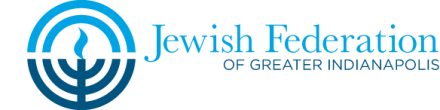 JFGI Jewish Education Collaboration Grant Application for the 2019-2020 School YearGrant applications are due by Friday, April 12, 2019, at noon.  A single application should be submitted for all organizations collaborating on the program.  Applications should be sent directly to Nina Price, JFGI Director of Jewish Education Initiatives at nprice@jfgi.org.  Please note that all four sections of the grant application (Applicant Information, Program Information, Program Description, and Budget) must be submitted for the grant application to be eligible for review.  Grant awards will be announced by Friday, May 31, 2019, and will be recognized at the JFGI Annual meeting on Wednesday, June 5.APPLICANT INFORMATIONDate of Application:  Organizations Involved in Program:  Names of Applicants (include names, organizational affiliations, phone numbers, and emails) of who directly worked on submitting the application):  Please share a brief description of what brought the individuals taking leadership roles on this project together to partner on this program and apply for this grant:  PROGRAM INFORMATION:  Title of Proposed Collaboration Program :  Expected Event Date(s)/Time Frame: Executive Summary of Program (3-5 sentences):Total Anticipated Program Cost: $Amount Requested: $ Please indicate which of the collaborating organizations will have fiduciary oversight of grant funds if you are selected to be grant recipients: Authorized Signatories:_____________________________________________________________________ Chief Volunteer Officers for Each Organization (signature & date) _____________________________________________________________________Lead Professionals for Each Organization (signature & date)		PROGRAM DESCRIPTIONIn narrative form, please answer the following questions (1-3 pages maximum):Provide a brief description of the program including a list of specific goals. Who is your target audience?  How many participants/users will the program reach/serve?What unmet need or new engagement opportunity will the program address?How does your proposed program align with JFGI’s strategic goal of “providing an array of meaningful Jewish educational and learning initiatives, both formal and informal, collaborating with others to address multi-generational needs”?  How will you measure program outcomes?How will you market and promote the program?  BUDGET Provide a budget with the following categories included (as applicable).  The template below can be used to submit the budget or you can use an alternate format.  EXPENSEStaffing Expense 1	(include job title and hours)					$		Food											$		Publicity/paid advertising								$		Equipment rental									$		Space rental										$		Supplies and materials								$		Other expense (describe) Add lines if necessary					$		TOTAL EXPENSE									$		INCOMEJFGI grant request									$	______ Your organizations’ cash contribution to the program				$		Total projected program fees, if any							$		Note fee per participant if applicable: $________Other income or grants you expect (identify source)					$		TOTAL INCOME									$		Budget Explanation (Please explain anything in the budget that may not be clear.  Also, please note possible plans for moving forward with this program if you do not receive the full amount of grant funding requested):  